南昌市人民政府教育督导委员会办公室文件关于组织南昌市责任督学挂牌督导六月开放日暨南昌市责任督学第二次沙龙活动的通知各县（区）教体局，开发区（新区）教办（中心）：为深入学习党的十九大和全国教育大会精神，全面落实《教育督导条例》《中小学校责任督学挂牌督导办法》《江西省教育督导规定》，促进责任督学挂牌督导工作常态化、科学化发展，提升责任督学工作水平，增强挂牌督导工作活力，决定组织南昌市责任督学挂牌督导六月开放日暨南昌市责任督学第二次沙龙活动，现将有关事项通知如下：主办和承办主办：南昌市人民政府教育督导委员会办公室承办：青山湖区教育体育局参会人员1.各县（区）督导室分管领导、负责人及责任督学代表共3人；2.市局属学校、省属事业单位办学校及市管民办学校责任督学和责任督学助理。三、时间和地点时间：2019年6月5日（星期三），上午半天。地点：南昌市佛塔小学、南昌市义坊学校四、具体安排 第一阶段：  8:30-10:00学校展示（即“一校一品”展示）、实地督导第一组观摩佛塔小学“一校一品”展示及实地督导；第二组观摩义坊学校“一校一品”展示及实地督导。第二阶段：经验交流（义坊学校）  1.10:20-10:30   观看青山湖区责任督学挂牌督导宣传片；2.10:30-10:40   青山湖区教体局葛瑛局长介绍青山湖区责任督学挂牌督导工作情况；3.10:40-11:00   市人民政府教育督导室主任付青岚讲话。第三阶段：沙龙活动（义坊学校）11:00-12:00    叶存洪教授  主讲《从督学的角度看学校教育》五、其他事项1.各县（区）要高度重视，按通知要求落实参会人员，填写参会人员名单回执，于6月3日下午下班前报送至市人民政府教育督导委员会办公室。联系人：柴哲  联系电话：83986481 电子邮箱;ncjydd@126.com。2.参会人员须于6月5日（星期三 ）上午8:20之前自行前往活动学校。第一组完成对佛塔小学观摩后，须于上午10:10前自行前往义坊学校参加后续活动。附件：1.南昌市责任督学挂牌督导六月开放日分组安排      2.参会人员名单回执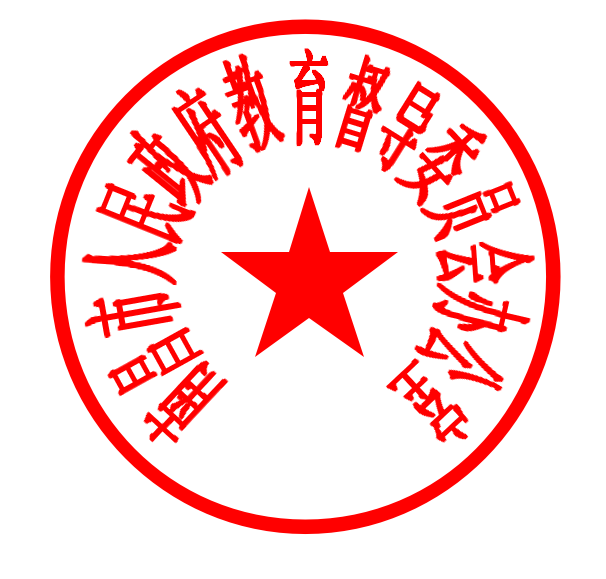 南昌市人民政府教育督导委员会办公室              2019年5月31日 南昌市人民政府教育督导委员会办公室    2019年6月3日印发  附件1南昌市责任督学挂牌督导六月开放日分组安排温馨提示：义坊学校，即南昌三中青山湖罗家校区，导航可搜索“南昌三中青山湖罗家校区”。佛塔小学，导航可搜索“新佛塔小学”，校门口为无名路，建议走高新大道拐入。附件2参会人员名单回执县（区 ）：  分组地点县（区）校    长责任督学青山湖区联络员及联系电话市级联络员及联系电话第一组南昌市佛塔小学东湖区、西湖区、南昌县、高新区、青云谱区校长：吴敏责任督学：许玮督导室副主任 秦菊兰13979145730督导室干部 罗舒萱15970615199曾磊18720909918第二组南昌市义坊学校安义县、进贤县、湾里区、经开区、红谷滩新区、新建区校长：郎小荣责任督学：俞冬生督导室书记 李明成15907007075督导室干部 熊磊13970092086督导室干部 万方圆15279137216柴哲18870070773姓名职务联系电话